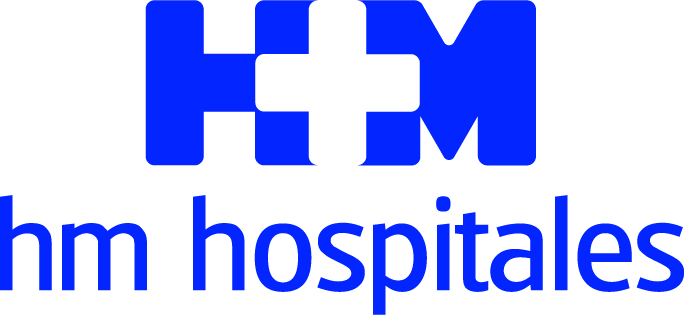 El estudio se centra en descubrir la eficacia de la combinación de ruxolitinib y simvastatina ante el virusINVESTIGADORES DE HM HOSPITALES INICIAN UN ENSAYO PARA AVANZAR EN EL CONOCIMIENTO CLÍNICO Y BIOLÓGICO DEL COVID-19El objetivo del estudio pretende conocer cómo ambos fármacos pueden dificultar la entrada del virus en las células del paciente y a la vez controlar la reacción inflamatoria exageradaHM Hospitales apuesta por la coordinación multidisciplinar entre el Servicio de Medicina Interna y Enfermedades Infecciosas del Hospital Universitario               HM Sanchinarro y el Laboratorio de Innovación en Oncología de HM CIOCC para lograr más evidencia científicaLa Dra. Paula Villares y el Dr. Jesús García-Donas liderarán este ensayo en el que colabora Novartis, que aspira a generar conocimientos sólidos y útiles para combatir los efectos del COVID-19, y que ya se encuentra en fase de reclutamiento de pacientesMadrid, 14 de abril de 2020.- Investigadores de HM Hospitales iniciaron el pasado domingo 12 de abril  un ensayo clínico randomizado que testará la eficacia de una nueva combinación de fármacos (ruxolitinib y simvastatina) frente al COVID-19. Uno de los objetivos de dicho estudio es avanzar en el conocimiento de este virus, que se ha convertido en la mayor pandemia del último siglo, afectando a países de todo el mundo.La investigación está encabezada por la Dra. Paula Villares, jefe del Servicio de Medicina Interna y Enfermedades Infecciosas del Hospital Universitario                HM Sanchinarro, y el Dr. Jesús García-Donas, director de Laboratorio de Innovación en Oncología, del Centro Integral Oncológico Clara Campal                 HM CIOCC. Ambos investigadores han diseñado este estudio que aspira a identificar una nueva combinación de tratamiento, ya que a pesar de los enormes esfuerzos desplegados por la comunidad internacional las estrategias de manejo aún no se han definido adecuadamente, y es necesario mejorar el conocimiento, tanto de la entidad clínica como de su comportamiento biológico.Este estudio pretende conocer cómo ambos fármacos pueden dificultar la entrada del virus en las células del paciente y al mismo tiempo controlar la reacción inflamatoria, ya que ambas son consecuencias conocidas del impacto que el COVID-19 tiene sobre el organismo de los afectados. “Aunque los dos  medicamentos se emplean en diferentes patologías desde hace años, será la primera vez que se prueben de forma conjunta en esta infección. La intención del tratamiento sería por un lado dificultar la infectividad del virus a la vez que controlamos la reacción inflamatoria exagerada, y muchas veces nociva, que el cuerpo humano puede desencadenar”, explica la Dra Villares.El primero de los fármacos es ruxolitinib, cuyo nombre comercial es Jakavi® y pertenece a la farmacéutica Novartis, una sustancia con eficacia conocida en otros contextos clínicos y que podría prevenir complicaciones respiratorias potencialmente mortales en pacientes con COVID-19. En este sentido, Novartis colabora en este ensayo clínico aportando la medicación del estudio.Del mismo modo, la simvastatina es un fármaco libre de patente orientado a la prevención del colesterol y que se piensa que podría interferir con los mecanismos de entrada en las células humanas. Esta hipótesis parte de los estudios in vitro realizados por el Prof. Pedro Berraondo, co-investigador del estudio en el Centro de Investigación en Medicina Aplicada (CIMA).MultidisciplinarDe esta forma, HM Hospitales quiere poner todo su músculo investigador al servicio de la comunidad internacional y para ello, y de forma multidisciplinar, apuesta por la coordinación entre profesionales sanitarios de Medicina Interna, Enfermedades Infecciosas y Oncología.  La finalidad más inmediata está en lograr más evidencia científica para seguir avanzando en el conocimiento del COVID-19 y ayudar a mejorar las condiciones de las decenas de miles de pacientes que se ven afectados por sus efectos.“La colaboración entre departamentos y aunar esfuerzos contra la enfermedad son la clave para dar una respuesta lo más rápida posible a esta patología. De hecho, nuestro papel en el estudio es proporcionar la experiencia científica que  genere conocimientos sólidos y útiles para los médicos que se enfrentan a esta patología a pie de cama”, comenta el Dr. García-Donas.Otro aspecto a destacar de este estudio reside en la inmediatez del estudio, ya que ya se tiene previsto completar su reclutamiento en las próximas semanas y se pretende comunicar los resultados de forma casi inmediata.HM HospitalesHM Hospitales es el grupo hospitalario privado de referencia a nivel nacional que basa su oferta en la excelencia asistencial sumada a la investigación, la docencia, la constante innovación tecnológica y la publicación de resultados.Dirigido por médicos y con capital 100% español, cuenta en la actualidad con más de 4.800 trabajadores laborales que concentran sus esfuerzos en ofrecer una medicina de calidad e innovadora centrada en el cuidado de la salud y el bienestar de sus pacientes y familiares.HM Hospitales está formado por 43 centros asistenciales: 17 hospitales, 4 centros integrales de alta especialización en Oncología, Cardiología, Neurociencias y Fertilidad, además de 22 policlínicos. Todos ellos trabajan de manera coordinada para ofrecer una gestión integral de las necesidades y requerimientos de sus pacientes.Más información para medios:DPTO. DE COMUNICACIÓN DE HM HOSPITALESMarcos García RodríguezTel.: 914 444 244 Ext 167 / Móvil 667 184 600 E-mail: mgarciarodriguez@hmhospitales.comMás información: www.hmhospitales.com